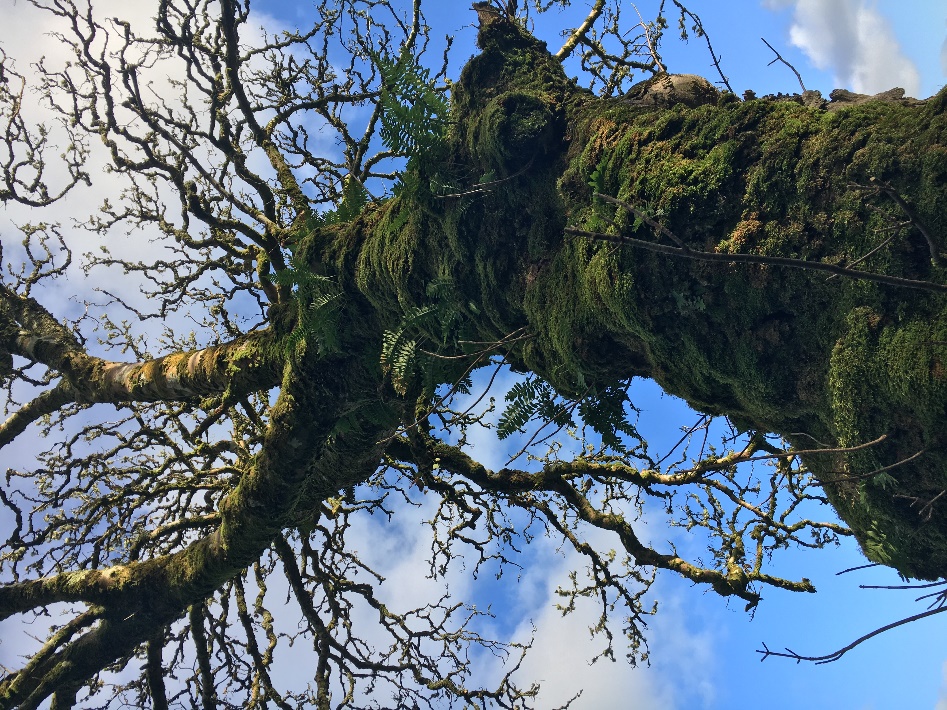 Serpent and the Veil:A Mystery School of Indigenous Celtic WisdomThank you for your interest in this year-long immersion, designed in keeping with ancient mystery schools of Europe, to initiate participants into spiritual and mystical connection with the ancient wisdom of Ireland, in order to walk through the veil to heal and transform self, community and Earth, to awaken the serpent within and without.I look forward to sharing this journey.With love,Tonjatonjareichley@gmail.comApplication and RegistrationName: _________________________________________________________________________________Email: ________________________________________  Phone: ___________________________________Have you studied with Tonja before?   Yes/ NoIf so, in what context and what year(s)?______________________________________________________________Why are you interested in this program?Are you committed to the following values in regards to this program (be honest!):Curious and open								YES/ NOWilling to journey to the wild edges, willing to sacrifice fear for growth  		YES/ NOCommitted to the financial exchange						YES/ NOQuestioning									YES/ NODeep listening									YES/ NOComfortable with nonlinear thinking						YES/ NODisciplined									YES/ NOPlayful										YES/ NOEmbodied									YES/ NOIf you answered NO to any of the above, please offer some reflection as this response?  And thank you for your honesty! What concerns may you have about embarking into a mystery school such as Serpent and the Veil?Do you anticipate missing any of the sessions?   If so, when? How do you feel when you read the list of requirements for initiation at the end of the program?Are you committed financially to this program, understanding the exchange of energies and obligations?By signing below, you acknowledge that:You understand the requirements for participating in Serpent and the Veil: A Mystery School of Indigenous Celtic Wisdom. See attached document.You have enclosed a non-refundable $500 deposit to hold your spot (Please submit via PayPal or Venmo to tonjareichley@gmail.com/ Tonja Reichley)You agree to 12 monthly payments of $285 from a credit card for Oct 2018- Sept 2019.  Credit card information will be obtained in early October with the debit occurring on/ around the 15th of each month._____________________________________________ 	 	___________________________________________________Your Name, Printed						Your Signature______________________________________________Today’s DateYou may print this document and write out the responses, take a picture of all pages and email to tonjareichley@gmail.com.  Or type your responses directly on this form, save it with your name included and email to tonjareichley@gmail.com.Beannacht.